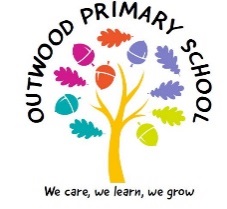 PE PolicyOutwood Primary SchoolIntent At Outwood primary school, we will provide high quality PE for all pupils that inspires children to lead active healthy lives. We aim to engage children in competitive sports and activities and embed the Acorn Values of the Outwood Way and this will also be in line with the national curriculum 2014 and ‘Development Matters in the EYFS’ guidance. Implementation 
At Outwood Primary, progression maps are used to ensure knowledge and skills and built upon in a sequential way for gymnastics, dance, games, swimming, athletics and outdoor pursuits. We teach the four PE learning strands:develop competence to excel in a broad range of physical activities  are physically active for sustained periods of time engage in competitive sports and activities  lead healthy, active lives. We use our PE progression knowledge and skills documents and PE Primary passport to create long term curriculum maps that make meaningful links where possible in order to deepen learning and understanding. From these maps, teachers create medium term plans with a clear sequence of lessons that leads to a final piece or end points. Individual lessons will have clear learning intentions based on knowledge and underpinned with skills. Lessons will incorporate key questions, differentiation, specific vocabulary and expected outcomes. Videos and pictures of the children demonstrating their skills are captured and saved in the PE primary passport. These are shared and evaluated with the children, in order to make improvements for subsequent. All children will be take part in PE lessons irrespective of race, nationality, gender, creed and level of ability and learning style. Some examples of approaches that may be used are adapting equipment and teaching styles, varying group work or peer to peer work, individual and group enquiry, different outcomes, extra support where needed ( eg swimming coaches). Extra-curricular activitiesAt Outwood primary we a range of PE-related activities for children at the beginning and end of the school day. These may include Football, Multi sports, Zumba, Yoga and Netball.  These encourage children to further develop their skills in a range of the activity areas. The school sends details of the current club activities to parents at the beginning of each term. The school also regularly enters competitions with other local schools. This introduces a competitive element to team games, and allows the children to put into practise the skills that they have developed in their lessons. These opportunities foster a sense of team spirit and cooperation amongst our children.The subject leader will monitor plans and lessons termly. ImpactThroughout the children’s journey at Outwood Primary School, they will be leading active healthy lives, engaged in competitive sports and activities and will have leadership skills and abilities that will take them through life. Each teacher has an assessment folder used to assess the acquisition of the PE knowledge and skills. Throughout the year, the teacher’s assess the children’s knowledge and skills. During lessons the children can self-assess and peer assess performances. At the end of each unit the children will have the opportunity to take part in intra-school competitions. This is monitored by the PE subject leader.  At the end of each unit teacher’s and external PE coaches assess and input data on PE primary passport. At the end of the year teacher’s input data onto SIMS and these are stored in the assessment file. Monitoring and reviewIt is the responsibility of the subject leader to monitor the standards of children’s work and the quality of teaching in PE. The subject leader is also responsible for supporting colleagues in their teaching, for being informed about current developments in the subject, and for providing a strategic lead and direction for PE in the school. The subject leader has an action plan and strategic discussion tool that gives the Head teacher clear information on the progress of PE in school.Revise Autumn 2020